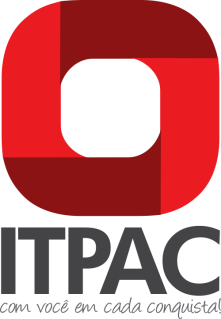 PROJETO DE ORIGEM:Escreva aqui o título do projeto de pesquisa do professor-orientador ao qual este plano de trabalho está vinculadoPLANO DE TRABALHO DE PESQUISA DO ALUNOPROBIC 2014Araguaína
Outubro de 2014PLANO DE TRABALHO PARA INICIAÇÃO CIENTÍFICA(O Plano de Trabalho do aluno ProBIC da FAHESA consiste em uma descrição pormenorizada das atividades previstas no Projeto gerador, que serão desenvolvidas pelos alunos bolsistas e colaboradores vinculados ao Projeto.Partindo do pressuposto de que a FAHESA por meio do ProBIC, objetiva proporcionar aos alunos participantes a oportunidade de darem os primeiros passos no âmbito da pesquisa científica; diante disso, dentre as atividades destinadas aos alunos, recomenda-se um duplo enfoque: fundamentação teórica, com estudos bibliográficos e reuniões para debates e reflexões; e atuação prática, orientada, voltada para o levantamento e a análise dos dados. Ao ser elaborado o plano para os alunos de iniciação científica, deve ser apontado e justificado, a quantidade de alunos necessários para o desenvolvimento do trabalho. Segue roteiro indicativo dos itens obrigatórios que deverão conter no plano de trabalho do aluno de iniciação científica).________________________________________Assinatura do OrientadorNome(s) do Acadêmico(s):          1 – Definir os objetivos específicos do Plano de Trabalho do aluno que devem ser claro, sucinto e direto. Deve ficar bem evidente qual a pergunta ou questionamento para o qual se busca uma resposta através desta pesquisa/programa. Se os objetivos forem muitos, de alguma forma, imprecisos ou ambiciosos demais, talvez não tenha sido bem definido o tema a ser investigado.2 – Definir os horários de trabalho a serem cumpridos durante o projeto. Definir os encontros com o orientador, como e com que frequência eles ocorrerão.3 – Definir o cronograma, que corresponde à apresentação, preferencialmente, através de tabela, planilha ou esquema, da distribuição das várias etapas do Plano de Trabalho ao longo do período previsto para sua execução, mês a mês letivo.4 – Disciplinas da graduação cursadas necessárias e que estão relacionadas ao projeto a ser desenvolvido5 – Definir bases de dados ou outras fontes que serão utilizadas para a pesquisa bibliográfica e obtenção dos textos relacionados ao trabalho que o aluno irá desenvolver.6 – Quais as repercussões esperadas para o trabalho? Neste campo descrever como poderão ser publicados os resultados do projeto (artigos, congressos, partes de artigo, etc.).7 – Definir as fontes de financiamento e/ou recursos a serem utilizados durante o projeto.8 – Definir outras atividades pertinentes ao projeto, a serem desempenhadas pelo aluno.